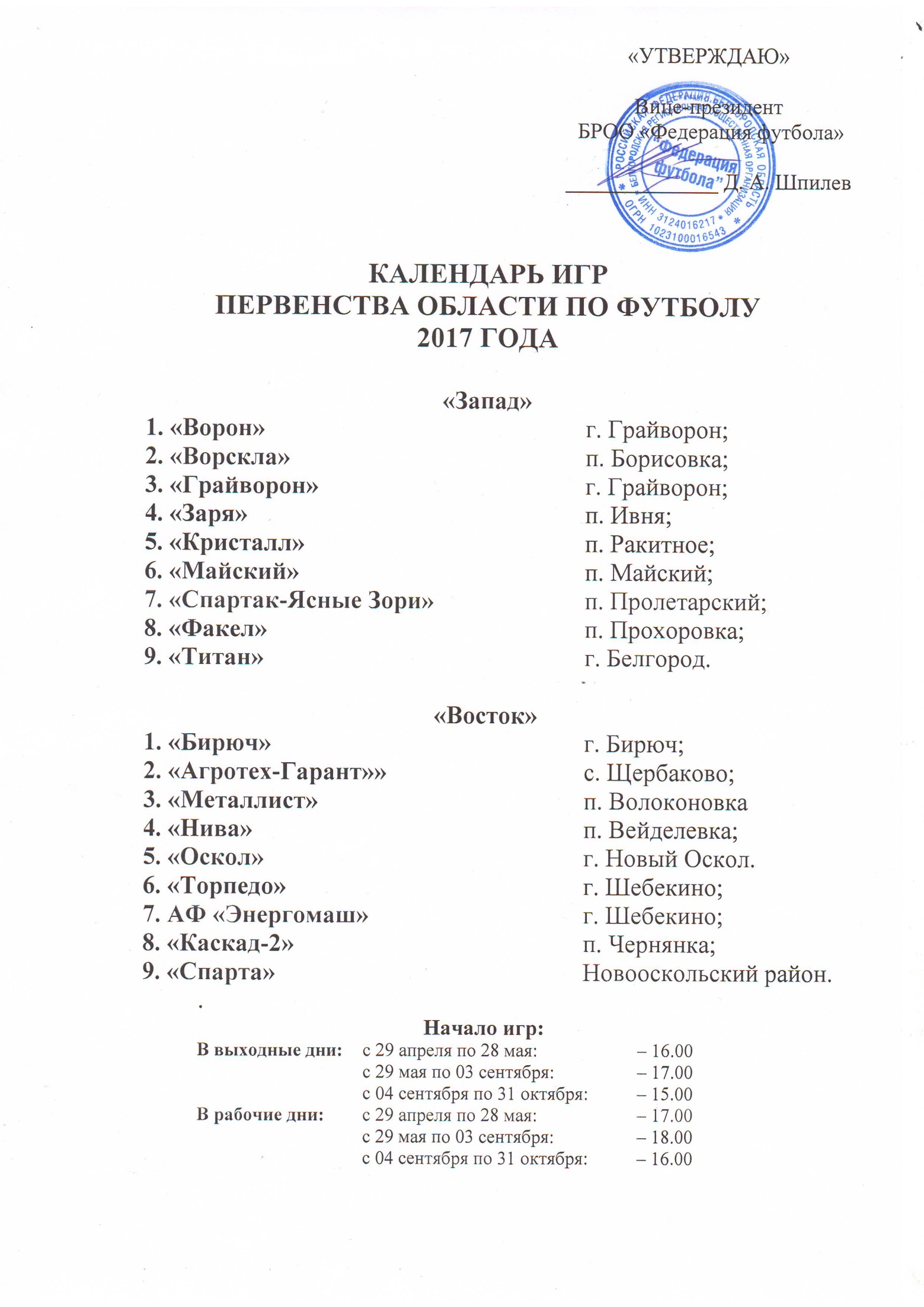 ПЕРВЫЙ КРУГ22-23,26 АПРЕЛЯ (СУББОТА-ВОСКРЕСЕНЬЕ, СРЕДА) – 1/16 КУБКА ОБЛАСТИ1 ТУР2 ТУР 3 ТУР4 ТУР24 МАЯ (СРЕДА) – РЕЗЕРВНЫЙ ДЕНЬ5 ТУР 6 ТУР7-8 ТУРЫ9 ТУР21 ИЮНЯ (СРЕДА) ¼ КУБКА ОБЛАСТИ 1 ИГРАВТОРОЙ КРУГ10 ТУР28 ИЮНЯ (СРЕДА) – РЕЗЕВНЫЙ ДЕНЬ11 ТУР 05 ИЮЛЯ (СРЕДА) ¼ КУБКА ОБЛАСТИ 2 ИГРА12 ТУР13-14 ТУРЫ15 ИЮЛЯ (СУББОТА) 1\2 КУБКА ОБЛАСТИ 1 ИГРА15 ТУР 22 ИЮЛЯ (СУББОТА) 1\2 КУБКА ОБЛАСТИ 2 ИГРА26 ИЮЛЯ (СРЕДА) – РЕЗЕВНЫЙ ДЕНЬ16 ТУР 13 ТУР17 ТУР 09 АВГУСТА (СРЕДА) – РЕЗЕВНЫЙ ДЕНЬ18 ТУР Примечание: В случае выхода команд в ½ Кубка области матчи состоятся в ближайшие резервные дни. ФИНАЛЬНЫЙ ЭТАППЕРВЫЙ КРУГ1 ТУР2 ТУР3 ТУР13 СЕНТЯБРЯ (СРЕДА) – РЕЗЕРВНЫЙ ДЕНЬ4 ТУР5 ТУР6 ТУР04 ОКТЯБРЯ (СРЕДА) – РЕЗЕРВНЫЙ ДЕНЬ7 ТУР8 ТУР18 ОКТЯБРЯ (СРЕДА) – РЕЗЕРВНЫЙ ДЕНЬ9 ТУР10 ТУР№№п/пКоманды Команды Команды Команды Команды Результат 29 АПРЕЛЯ (СУББОТА)29 АПРЕЛЯ (СУББОТА)29 АПРЕЛЯ (СУББОТА)29 АПРЕЛЯ (СУББОТА)29 АПРЕЛЯ (СУББОТА)29 АПРЕЛЯ (СУББОТА)29 АПРЕЛЯ (СУББОТА)1«Агротех-Гарант» «Агротех-Гарант» --«Торпедо»12«Бирюч»«Бирюч»--«Спарта »23АФ «Энергомаш»АФ «Энергомаш»--«Металлист»330 АПРЕЛЯ (ВОСКРЕСЕНЬЕ)30 АПРЕЛЯ (ВОСКРЕСЕНЬЕ)30 АПРЕЛЯ (ВОСКРЕСЕНЬЕ)30 АПРЕЛЯ (ВОСКРЕСЕНЬЕ)30 АПРЕЛЯ (ВОСКРЕСЕНЬЕ)30 АПРЕЛЯ (ВОСКРЕСЕНЬЕ)30 АПРЕЛЯ (ВОСКРЕСЕНЬЕ)4«Оскол»--«Каскад-2»«Каскад-2»45«Факел»--«Грайворон»«Грайворон»56«Спартак Я.З.»--«Кристалл»«Кристалл»67«Ворон»--«Титан»«Титан»78«Майский»--«Заря»«Заря»8№№п/пКоманды Команды Команды Команды Команды Результат 6 МАЯ (СУББОТА)6 МАЯ (СУББОТА)6 МАЯ (СУББОТА)6 МАЯ (СУББОТА)6 МАЯ (СУББОТА)6 МАЯ (СУББОТА)6 МАЯ (СУББОТА)9«Металлист» «Металлист» --«Бирюч»910«Спарта»«Спарта»--«Оскол »1011 «Каскад-2» «Каскад-2»--«Агротех-Гарант»1112«Торпедо»«Торпедо»--«Нива»127 МАЯ (ВОСКРЕСЕНЬЕ)7 МАЯ (ВОСКРЕСЕНЬЕ)7 МАЯ (ВОСКРЕСЕНЬЕ)7 МАЯ (ВОСКРЕСЕНЬЕ)7 МАЯ (ВОСКРЕСЕНЬЕ)7 МАЯ (ВОСКРЕСЕНЬЕ)7 МАЯ (ВОСКРЕСЕНЬЕ)13«Титан»--«Майский»«Майский»1314«Кристалл»--«Ворон»«Ворон»1415«Грайворон»--«Спартак Я.З.»«Спартак Я.З.»1516«Ворскла»--«Факел»«Факел»16№№п/пКоманды Команды Команды Команды Команды Результат 13 МАЯ (СУББОТА)13 МАЯ (СУББОТА)13 МАЯ (СУББОТА)13 МАЯ (СУББОТА)13 МАЯ (СУББОТА)13 МАЯ (СУББОТА)13 МАЯ (СУББОТА)17«Агротех-Гарант» «Агротех-Гарант» --«Спарта»1718«Оскол»«Оскол»--«Металлист»1814 МАЯ (ВОСКРЕСЕНЬЕ)14 МАЯ (ВОСКРЕСЕНЬЕ)14 МАЯ (ВОСКРЕСЕНЬЕ)14 МАЯ (ВОСКРЕСЕНЬЕ)14 МАЯ (ВОСКРЕСЕНЬЕ)14 МАЯ (ВОСКРЕСЕНЬЕ)14 МАЯ (ВОСКРЕСЕНЬЕ)19«Нива»--«Каскад-2»«Каскад-2»1920«Бирюч»--АФ «Энергомаш»АФ «Энергомаш»2021«Спартак Я.З.»--«Ворскла»«Ворскла»2122«Ворон»--«Грайворон»«Грайворон»2223«Майский»--«Кристалл»«Кристалл»2324«Заря»--«Титан»«Титан»24№№п/пКоманды Команды Команды Команды Команды Результат 20 МАЯ (СУББОТА)20 МАЯ (СУББОТА)20 МАЯ (СУББОТА)20 МАЯ (СУББОТА)20 МАЯ (СУББОТА)20 МАЯ (СУББОТА)20 МАЯ (СУББОТА)25АФ «Энергомаш»АФ «Энергомаш»--«Оскол»2526«Металлист»«Металлист»--«Агротех-Гарант »2627 «Спарта» «Спарта»--«Нива»2721 МАЯ (ВОСКРЕСЕНЬЕ)21 МАЯ (ВОСКРЕСЕНЬЕ)21 МАЯ (ВОСКРЕСЕНЬЕ)21 МАЯ (ВОСКРЕСЕНЬЕ)21 МАЯ (ВОСКРЕСЕНЬЕ)21 МАЯ (ВОСКРЕСЕНЬЕ)21 МАЯ (ВОСКРЕСЕНЬЕ)28«Каскад-2»--«Торпедо»«Торпедо»2829«Кристалл»--«Заря»«Заря»2930«Грайворон»--«Майский»«Майский»3031«Ворскла»--«Ворон»«Ворон»3132«Факел»--«Спартак Я.З.»«Спартак Я.З.»32№№п/пКоманды Команды Команды Команды Команды Результат 27 МАЯ (СУББОТА)27 МАЯ (СУББОТА)27 МАЯ (СУББОТА)27 МАЯ (СУББОТА)27 МАЯ (СУББОТА)27 МАЯ (СУББОТА)27 МАЯ (СУББОТА)33«Торпедо» «Торпедо» --«Спарта»3334«Нива»«Нива»--«Металлист »3435 «Агротех-Гарант» «Агротех-Гарант»--АФ «Энергомаш»3536«Оскол»«Оскол»--«Бирюч»3628 МАЯ (ВОСКРЕСЕНЬЕ)28 МАЯ (ВОСКРЕСЕНЬЕ)28 МАЯ (ВОСКРЕСЕНЬЕ)28 МАЯ (ВОСКРЕСЕНЬЕ)28 МАЯ (ВОСКРЕСЕНЬЕ)28 МАЯ (ВОСКРЕСЕНЬЕ)28 МАЯ (ВОСКРЕСЕНЬЕ)37«Ворон»--«Факел«Факел3738«Майский»--«Ворскла»«Ворскла»3839«Заря»--«Грайворон»«Грайворон»3940«Титан»--«Кристалл»«Кристалл»40№№п/пКоманды Команды Команды Команды Команды Результат 3 ИЮНЯ (СУББОТА)3 ИЮНЯ (СУББОТА)3 ИЮНЯ (СУББОТА)3 ИЮНЯ (СУББОТА)3 ИЮНЯ (СУББОТА)3 ИЮНЯ (СУББОТА)3 ИЮНЯ (СУББОТА)41 «Бирюч» «Бирюч»--«Агротех-Гарант»4142АФ «Энергомаш»АФ «Энергомаш»--«Нива»4243 «Металлист» «Металлист»--«Торпедо»434 ИЮНЯ (ВОСКРЕСЕНЬЕ)4 ИЮНЯ (ВОСКРЕСЕНЬЕ)4 ИЮНЯ (ВОСКРЕСЕНЬЕ)4 ИЮНЯ (ВОСКРЕСЕНЬЕ)4 ИЮНЯ (ВОСКРЕСЕНЬЕ)4 ИЮНЯ (ВОСКРЕСЕНЬЕ)4 ИЮНЯ (ВОСКРЕСЕНЬЕ)44«Спарта»--«Каскад-2»«Каскад-2»4445«Грайворон»--«Титан»«Титан»4546«Ворскла»--«Заря»«Заря»4647«Факел»--«Майский»«Майский»4748«Спартак Я.З.»--«Ворон»«Ворон»48№№п/пКоманды Команды Команды Команды Команды Результат 7 ИЮНЯ (СРЕДА)7 ИЮНЯ (СРЕДА)7 ИЮНЯ (СРЕДА)7 ИЮНЯ (СРЕДА)7 ИЮНЯ (СРЕДА)7 ИЮНЯ (СРЕДА)7 ИЮНЯ (СРЕДА)49«Каскад-2» «Каскад-2» --«Металлист»4950«Торпедо»«Торпедо»--АФ «Энергомаш»5051 «Нива» «Нива»--«Бирюч»5152«Агротех-Гарант»«Агротех-Гарант»--«Оскол»5210 ИЮНЯ (СУББОТА)10 ИЮНЯ (СУББОТА)10 ИЮНЯ (СУББОТА)10 ИЮНЯ (СУББОТА)10 ИЮНЯ (СУББОТА)10 ИЮНЯ (СУББОТА)10 ИЮНЯ (СУББОТА)53«Оскол»«Оскол»--«Нива»5354«Бирюч»«Бирюч»--«Торпедо»5455«Металлист»«Металлист»--«Спарта»5511 ИЮНЯ (ВОСКРЕСЕНЬЕ)11 ИЮНЯ (ВОСКРЕСЕНЬЕ)11 ИЮНЯ (ВОСКРЕСЕНЬЕ)11 ИЮНЯ (ВОСКРЕСЕНЬЕ)11 ИЮНЯ (ВОСКРЕСЕНЬЕ)11 ИЮНЯ (ВОСКРЕСЕНЬЕ)11 ИЮНЯ (ВОСКРЕСЕНЬЕ)56АФ «Энергомаш»--«Каскад-2»«Каскад-2»5657«Майский»--«Спартак-Я.З.»«Спартак-Я.З.»5758«Заря»--«Факел»«Факел»5859«Титан»--«Ворскла»«Ворскла»5960«Кристалл»--«Грайворон»«Грайворон»6014 ИЮНЯ (СРЕДА)14 ИЮНЯ (СРЕДА)14 ИЮНЯ (СРЕДА)14 ИЮНЯ (СРЕДА)14 ИЮНЯ (СРЕДА)14 ИЮНЯ (СРЕДА)14 ИЮНЯ (СРЕДА)61 «Ворскла»--«Кристалл»«Кристалл»6162«Факел»--«Титан»«Титан»6263«Спартак-Я.З.»--«Заря»«Заря»6364«Ворон»--«Майский»«Майский»64№№п/пКоманды Команды Команды Команды Команды Результат 17 ИЮНЯ (СУББОТА)17 ИЮНЯ (СУББОТА)17 ИЮНЯ (СУББОТА)17 ИЮНЯ (СУББОТА)17 ИЮНЯ (СУББОТА)17 ИЮНЯ (СУББОТА)17 ИЮНЯ (СУББОТА)65 «Спарта» «Спарта»--АФ «Энергомаш»6566 «Нива» «Нива»--«Агротех-Гарант»6618 ИЮНЯ (ВОСКРЕСЕНЬЕ)18 ИЮНЯ (ВОСКРЕСЕНЬЕ)18 ИЮНЯ (ВОСКРЕСЕНЬЕ)18 ИЮНЯ (ВОСКРЕСЕНЬЕ)18 ИЮНЯ (ВОСКРЕСЕНЬЕ)18 ИЮНЯ (ВОСКРЕСЕНЬЕ)18 ИЮНЯ (ВОСКРЕСЕНЬЕ)67«Каскад-2»--«Бирюч»«Бирюч»6768«Заря»--«Ворон»«Ворон»6869«Титан»--«Спартак Я.З.»«Спартак Я.З.»6970«Кристалл»--«Факел»«Факел»7071«Грайворон»--«Ворскла»«Ворскла»7172«Торпедо»--«Оскол»«Оскол»72№№п/пКоманды Команды Команды Команды Команды Результат 24 ИЮНЯ (СУББОТА)24 ИЮНЯ (СУББОТА)24 ИЮНЯ (СУББОТА)24 ИЮНЯ (СУББОТА)24 ИЮНЯ (СУББОТА)24 ИЮНЯ (СУББОТА)24 ИЮНЯ (СУББОТА)73 «Торпедо» «Торпедо»--«Агротех-Гарант»7374 «Спарта» «Спарта»--«Бирюч»7475 «Металлист» «Металлист»--АФ «Энергомаш»7525 ИЮНЯ (ВОСКРЕСЕНЬЕ)25 ИЮНЯ (ВОСКРЕСЕНЬЕ)25 ИЮНЯ (ВОСКРЕСЕНЬЕ)25 ИЮНЯ (ВОСКРЕСЕНЬЕ)25 ИЮНЯ (ВОСКРЕСЕНЬЕ)25 ИЮНЯ (ВОСКРЕСЕНЬЕ)25 ИЮНЯ (ВОСКРЕСЕНЬЕ)76«Каскад-2»--«Оскол»«Оскол»7677«Грайворон»--«Факел»«Факел»7778«Кристалл»--«Спартак Я.З.»«Спартак Я.З.»7879«Титан»--«Ворон»«Ворон»7980«Заря»--«Майский»«Майский»80№№п/пКоманды Команды Команды Команды Команды Результат 01 ИЮЛЯ (СУББОТА)01 ИЮЛЯ (СУББОТА)01 ИЮЛЯ (СУББОТА)01 ИЮЛЯ (СУББОТА)01 ИЮЛЯ (СУББОТА)01 ИЮЛЯ (СУББОТА)01 ИЮЛЯ (СУББОТА)81«Бирюч» «Бирюч» --«Металлист»8182«Оскол»«Оскол»--«Спарта »8283 «Агротех-Гарант» «Агротех-Гарант»-- «Каскад-2»8384«Нива»«Нива»--«Торпедо»8402 ИЮЛЯ (ВОСКРЕСЕНЬЕ)02 ИЮЛЯ (ВОСКРЕСЕНЬЕ)02 ИЮЛЯ (ВОСКРЕСЕНЬЕ)02 ИЮЛЯ (ВОСКРЕСЕНЬЕ)02 ИЮЛЯ (ВОСКРЕСЕНЬЕ)02 ИЮЛЯ (ВОСКРЕСЕНЬЕ)02 ИЮЛЯ (ВОСКРЕСЕНЬЕ)85«Майский»--«Титан«Титан8586«Ворон»--«Кристалл»«Кристалл»8687«Спартак-Я.З.»--«Грайворон»«Грайворон»8788«Факел»--«Ворскла»«Ворскла»88№№п/пКоманды Команды Команды Команды Команды Результат 08 ИЮЛЯ (СУББОТА)08 ИЮЛЯ (СУББОТА)08 ИЮЛЯ (СУББОТА)08 ИЮЛЯ (СУББОТА)08 ИЮЛЯ (СУББОТА)08 ИЮЛЯ (СУББОТА)08 ИЮЛЯ (СУББОТА)89 «Спарта» «Спарта»--«Агротех-Гарант»8990 «Металлист» «Металлист»--«Оскол»9091АФ «Энергомаш»АФ «Энергомаш»-- «Бирюч»9109 ИЮЛЯ (ВОСКРЕСЕНЬЕ)09 ИЮЛЯ (ВОСКРЕСЕНЬЕ)09 ИЮЛЯ (ВОСКРЕСЕНЬЕ)09 ИЮЛЯ (ВОСКРЕСЕНЬЕ)09 ИЮЛЯ (ВОСКРЕСЕНЬЕ)09 ИЮЛЯ (ВОСКРЕСЕНЬЕ)09 ИЮЛЯ (ВОСКРЕСЕНЬЕ)92«Каскад-2»--«Нива»«Нива»9293«Ворскла»--«Спартак Я.З.»«Спартак Я.З.»9394«Грайворон»--«Ворон»«Ворон»9495«Кристалл»--«Майский»«Майский»9596«Титан»--«Заря»«Заря»96№№п/пКоманды Команды Команды Команды Команды Результат 12 ИЮЛЯ (СРЕДА)12 ИЮЛЯ (СРЕДА)12 ИЮЛЯ (СРЕДА)12 ИЮЛЯ (СРЕДА)12 ИЮЛЯ (СРЕДА)12 ИЮЛЯ (СРЕДА)12 ИЮЛЯ (СРЕДА)97«Заря»--«Кристалл»«Кристалл»9798«Майский»--«Грайворон»«Грайворон»9899«Ворон»--«Ворскла»«Ворскла»99100«Спартак Я.З.»--«Факел»«Факел»10015 ИЮЛЯ (СУББОТА)15 ИЮЛЯ (СУББОТА)15 ИЮЛЯ (СУББОТА)15 ИЮЛЯ (СУББОТА)15 ИЮЛЯ (СУББОТА)15 ИЮЛЯ (СУББОТА)15 ИЮЛЯ (СУББОТА)101 «Оскол» «Оскол»--АФ «Энергомаш» 101102 «Агротех-Гарант» «Агротех-Гарант»--«Металлист»102103 «Нива» «Нива»-- «Спарта»10316 ИЮЛЯ (ВОСКРЕСЕНЬЕ)16 ИЮЛЯ (ВОСКРЕСЕНЬЕ)16 ИЮЛЯ (ВОСКРЕСЕНЬЕ)16 ИЮЛЯ (ВОСКРЕСЕНЬЕ)16 ИЮЛЯ (ВОСКРЕСЕНЬЕ)16 ИЮЛЯ (ВОСКРЕСЕНЬЕ)16 ИЮЛЯ (ВОСКРЕСЕНЬЕ)104«Торпедо»--«Каскад-2»«Каскад-2»104105«Факел»--«Ворон»«Ворон»105106«Ворскла»--«Майский»«Майский»106107«Грайворон»--«Заря»«Заря»107108«Кристалл»--«Титан»«Титан»108№№п/пКоманды Команды Команды Команды Команды Результат 22 ИЮЛЯ (СУББОТА)22 ИЮЛЯ (СУББОТА)22 ИЮЛЯ (СУББОТА)22 ИЮЛЯ (СУББОТА)22 ИЮЛЯ (СУББОТА)22 ИЮЛЯ (СУББОТА)22 ИЮЛЯ (СУББОТА)109«Спарта» «Спарта» --«Торпедо»109110«Металлист»«Металлист»--«Нива»110111 АФ «Энергомаш» АФ «Энергомаш»-- «Агротех-Гарант»111112«Бирюч»«Бирюч»--«Оскол»11223 ИЮЛЯ (ВОСКРЕСЕНЬЕ)23 ИЮЛЯ (ВОСКРЕСЕНЬЕ)23 ИЮЛЯ (ВОСКРЕСЕНЬЕ)23 ИЮЛЯ (ВОСКРЕСЕНЬЕ)23 ИЮЛЯ (ВОСКРЕСЕНЬЕ)23 ИЮЛЯ (ВОСКРЕСЕНЬЕ)23 ИЮЛЯ (ВОСКРЕСЕНЬЕ)113«Титан»--«Грайворон»«Грайворон»113114«Заря»--«Ворскла»«Ворскла»114115«Майский»--«Факел»«Факел»115116«Ворон»--«Спартак Я.З.»«Спартак Я.З.»116№№п/пКоманды Команды Команды Команды Команды Результат 29 ИЮЛЯ (СУББОТА)29 ИЮЛЯ (СУББОТА)29 ИЮЛЯ (СУББОТА)29 ИЮЛЯ (СУББОТА)29 ИЮЛЯ (СУББОТА)29 ИЮЛЯ (СУББОТА)29 ИЮЛЯ (СУББОТА)117«Агротех-Гарант» «Агротех-Гарант» --«Бирюч»117118«Нива»«Нива»--АФ «Энергомаш»118119 «Торпедо» «Торпедо»-- «Металлист»119120«Каскад-2»«Каскад-2»--«Спарта»12030 ИЮЛЯ (ВОСКРЕСЕНЬЕ)30 ИЮЛЯ (ВОСКРЕСЕНЬЕ)30 ИЮЛЯ (ВОСКРЕСЕНЬЕ)30 ИЮЛЯ (ВОСКРЕСЕНЬЕ)30 ИЮЛЯ (ВОСКРЕСЕНЬЕ)30 ИЮЛЯ (ВОСКРЕСЕНЬЕ)30 ИЮЛЯ (ВОСКРЕСЕНЬЕ)121«Спартак Я.З.»--«Майский«Майский121122«Факел»--«Заря»«Заря»122123«Ворскла»--«Титан»«Титан»123124«Грайворон»--«Кристалл»«Кристалл»12402 АВГУСТА (СРЕДА)02 АВГУСТА (СРЕДА)02 АВГУСТА (СРЕДА)02 АВГУСТА (СРЕДА)02 АВГУСТА (СРЕДА)02 АВГУСТА (СРЕДА)02 АВГУСТА (СРЕДА)125 «Металлист» «Металлист»--«Каскад-2»125126АФ «Энергомаш»АФ «Энергомаш»--«Торпедо»126127 «Бирюч» «Бирюч»--«Нива»127128«Оскол»--«Агротех-Гарант»«Агротех-Гарант»128№№п/пКоманды Команды Команды Команды Команды Результат 05 АВГУСТА (СУББОТА)05 АВГУСТА (СУББОТА)05 АВГУСТА (СУББОТА)05 АВГУСТА (СУББОТА)05 АВГУСТА (СУББОТА)05 АВГУСТА (СУББОТА)05 АВГУСТА (СУББОТА)129«Нива» «Нива» --«Оскол»129130«Торпедо»«Торпедо»--«Бирюч»130131 «Каскад-2» «Каскад-2»--АФ «Энергомаш»131132«Спарта»«Спарта»--«Металлист»13206 АВГУСТА (ВОСКРЕСЕНЬЕ)06 АВГУСТА (ВОСКРЕСЕНЬЕ)06 АВГУСТА (ВОСКРЕСЕНЬЕ)06 АВГУСТА (ВОСКРЕСЕНЬЕ)06 АВГУСТА (ВОСКРЕСЕНЬЕ)06 АВГУСТА (ВОСКРЕСЕНЬЕ)06 АВГУСТА (ВОСКРЕСЕНЬЕ)133«Кристалл»--«Ворскла»«Ворскла»133134«Титан»--«Факел»«Факел»134135«Заря»--«Спартак Я.З.»«Спартак Я.З.»135136«Майский»--«Ворон»«Ворон»136№№п/пКоманды Команды Команды Команды Команды Результат 12 АВГУСТА (СУББОТА)12 АВГУСТА (СУББОТА)12 АВГУСТА (СУББОТА)12 АВГУСТА (СУББОТА)12 АВГУСТА (СУББОТА)12 АВГУСТА (СУББОТА)12 АВГУСТА (СУББОТА)137АФ «Энергомаш»АФ «Энергомаш»--«Спарта»137138«Бирюч»«Бирюч»--«Каскад-2»138139 «Оскол» «Оскол»-- «Торпедо»139140«Агротех-Гарант»«Агротех-Гарант»--«Нива»14013 АВГУСТА (ВОСКРЕСЕНЬЕ)13 АВГУСТА (ВОСКРЕСЕНЬЕ)13 АВГУСТА (ВОСКРЕСЕНЬЕ)13 АВГУСТА (ВОСКРЕСЕНЬЕ)13 АВГУСТА (ВОСКРЕСЕНЬЕ)13 АВГУСТА (ВОСКРЕСЕНЬЕ)13 АВГУСТА (ВОСКРЕСЕНЬЕ)141«Ворон»--«Заря»«Заря»141142«Спартак Я.З.»--«Титан»«Титан»142143«Факел»--«Кристалл»«Кристалл»143144«Ворскла»--«Грайворон»«Грайворон»144№№п/пКоманды Команды Команды Результат 27 АВГУСТА (воскресенье) 27 АВГУСТА (воскресенье) 27 АВГУСТА (воскресенье) 27 АВГУСТА (воскресенье) 27 АВГУСТА (воскресенье) 145«ЗАПАД 1»-«ВОСТОК 5»145146«ЗАПАД 2»-«ВОСТОК 4»146147«ЗАПАД 3»-«ВОСТОК 3»147148«ЗАПАД 4»-«ВОСТОК 2»148149«ЗАПАД 5»-«ВОСТОК 1»149СТЫКОВЫЕ МАТЧИСТЫКОВЫЕ МАТЧИСТЫКОВЫЕ МАТЧИСТЫКОВЫЕ МАТЧИСТЫКОВЫЕ МАТЧИ150«ЗАПАД 6»-«ВОСТОК 6»151«ЗАПАД 7»-«ВОСТОК 7»152«ЗАПАД 8»-«ВОСТОК 8»153«ЗАПАД 9»-«ВОСТОК 9»№№п/пКоманды Команды Команды Результат 03 СЕНТЯБРЯ (воскресенье) 03 СЕНТЯБРЯ (воскресенье) 03 СЕНТЯБРЯ (воскресенье) 03 СЕНТЯБРЯ (воскресенье) 03 СЕНТЯБРЯ (воскресенье) 154«ВОСТОК 4»-«ЗАПАД 1»154155«ВОСТОК 3»-«ЗАПАД 2»155156«ВОСТОК 2»-«ЗАПАД 3»156157«ВОСТОК 1»-«ЗАПАД 4»157158«ВОСТОК 5»-«ЗАПАД 5»158СТЫКОВЫЕ МАТЧИСТЫКОВЫЕ МАТЧИСТЫКОВЫЕ МАТЧИСТЫКОВЫЕ МАТЧИСТЫКОВЫЕ МАТЧИ159«ВОСТОК 6»-«ЗАПАД 6»160«ВОСТОК 7»-«ЗАПАД 7»161«ВОСТОК 8»-«ЗАПАД 8»162«ВОСТОК 9»-«ЗАПАД 9»№№п/пКоманды Команды Команды Результат 10 СЕНТЯБРЯ (воскресенье) 10 СЕНТЯБРЯ (воскресенье) 10 СЕНТЯБРЯ (воскресенье) 10 СЕНТЯБРЯ (воскресенье) 10 СЕНТЯБРЯ (воскресенье) 163«ЗАПАД 1»-«ВОСТОК 3»163164«ЗАПАД 2»-«ВОСТОК 2»164165«ЗАПАД 3»-«ВОСТОК 1»165166«ЗАПАД 4»-«ВОСТОК 5»166167«ЗАПАД 5»-«ВОСТОК 4»167№№п/пКоманды Команды Команды Результат 17 СЕНТЯБРЯ (воскресенье) 17 СЕНТЯБРЯ (воскресенье) 17 СЕНТЯБРЯ (воскресенье) 17 СЕНТЯБРЯ (воскресенье) 17 СЕНТЯБРЯ (воскресенье) 168«ВОСТОК 2»-«ЗАПАД 1»168169«ВОСТОК 1»-«ЗАПАД 2»169170«ВОСТОК 5»-«ЗАПАД 3»170171«ВОСТОК 4»-«ЗАПАД 4»171172«ВОСТОК 3»-«ЗАПАД 5»172№№п/пКоманды Команды Команды Результат 24 СЕНТЯБРЯ (воскресенье) 24 СЕНТЯБРЯ (воскресенье) 24 СЕНТЯБРЯ (воскресенье) 24 СЕНТЯБРЯ (воскресенье) 24 СЕНТЯБРЯ (воскресенье) 173«ЗАПАД 1»-«ВОСТОК 1»173174«ЗАПАД 2»-«ВОСТОК 5»174175«ЗАПАД 3»-«ВОСТОК 4»175176«ЗАПАД 4»-«ВОСТОК 3»176177«ЗАПАД 5»-«ВОСТОК 2»177№№п/пКоманды Команды Команды Результат 01 ОКТЯБРЯ (воскресенье) 01 ОКТЯБРЯ (воскресенье) 01 ОКТЯБРЯ (воскресенье) 01 ОКТЯБРЯ (воскресенье) 01 ОКТЯБРЯ (воскресенье) 178«ВОСТОК 5»-«ЗАПАД 1»178179«ВОСТОК 4»-«ЗАПАД 2»179180«ВОСТОК 3»-«ЗАПАД 3»180181«ВОСТОК 2»-«ЗАПАД 4»181182«ВОСТОК 1»-«ЗАПАД 5»182№№п/пКоманды Команды Команды Результат 08 ОКТЯБРЯ (воскресенье) 08 ОКТЯБРЯ (воскресенье) 08 ОКТЯБРЯ (воскресенье) 08 ОКТЯБРЯ (воскресенье) 08 ОКТЯБРЯ (воскресенье) 183«ЗАПАД 1»-«ВОСТОК 4»183184«ЗАПАД 2»-«ВОСТОК 3»184185«ЗАПАД 3»-«ВОСТОК 2»185186«ЗАПАД 4»-«ВОСТОК 1»186187«ЗАПАД 5»-«ВОСТОК 5»187№№п/пКоманды Команды Команды Результат 15 ОКТЯБРЯ (воскресенье) 15 ОКТЯБРЯ (воскресенье) 15 ОКТЯБРЯ (воскресенье) 15 ОКТЯБРЯ (воскресенье) 15 ОКТЯБРЯ (воскресенье) 189«ВОСТОК 3»-«ЗАПАД 1»189190«ВОСТОК 2»-«ЗАПАД 2»190191«ВОСТОК 1»-«ЗАПАД 3»191192«ВОСТОК 5»-«ЗАПАД 4»192193«ВОСТОК 4»-«ЗАПАД 5»193№№п/пКоманды Команды Команды Результат 22 ОКТЯБРЯ (воскресенье) 22 ОКТЯБРЯ (воскресенье) 22 ОКТЯБРЯ (воскресенье) 22 ОКТЯБРЯ (воскресенье) 22 ОКТЯБРЯ (воскресенье) 194«ЗАПАД 1»-«ВОСТОК 2»194195«ЗАПАД 2»-«ВОСТОК 1»195196«ЗАПАД 3»-«ВОСТОК 5»196197«ЗАПАД 4»-«ВОСТОК 4»197198«ЗАПАД 5»-«ВОСТОК 3»198№№п/пКоманды Команды Команды Результат 28 ОКТЯБРЯ (суббота) 28 ОКТЯБРЯ (суббота) 28 ОКТЯБРЯ (суббота) 28 ОКТЯБРЯ (суббота) 28 ОКТЯБРЯ (суббота) 199«ВОСТОК 1»-«ЗАПАД 1»199200«ВОСТОК 5»-«ЗАПАД 2»200201«ВОСТОК 4»-«ЗАПАД 3»201202«ВОСТОК 3»-«ЗАПАД 4»202203«ВОСТОК 2»-«ЗАПАД 5»203